Профсоюз работников народного образования и наукиРоссийской ФедерацииЦЕНТРАЛЬНЫЙ  КОМИТЕТ  ПРОФСОЮЗАПОСТАНОВЛЕНИЕ         27 февраля .                       г. Москва                                        № 4Об утверждении символики - эмблемы и флага Профсоюза работников народного образования и науки РФ В соответствии с  пунктом 6 Устава Профсоюза работников народного образования и науки РФ Центральный комитет Профсоюза  ПОСТАНОВЛЯЕТ:1. Утвердить:Положение об эмблеме и флаге Профсоюза работников народного образования и науки РФ (приложение № 1);описание эмблемы Профсоюза работников народного образования и науки РФ (приложение № 2);описание флага Профсоюза работников народного образования и науки РФ (приложение № 3);изображение эмблемы и флага Профсоюза работников народного образования и науки РФ (приложение № 4).2. Правовому отделу (Осипцова Ж.П.), организационному отделу (Юдин В.П.)  и отделу по связям с общественностью и информационно-аналитической работе (Авдеенко М.В.) аппарата ЦК Профсоюза провести работу по государственной регистрации символики - эмблемы и флага Профсоюза.3. Президиуму ЦК Профсоюза утвердить формы бланков  и штампов Профсоюза и примерных форм бланков и штампов территориальных и первичных организаций Профсоюза.4. Контроль за выполнением настоящего постановления возложить на заместителя Председателя Профсоюза  Дудина В.Н.Председатель Профсоюза                                                              Г.И. МеркуловаПриложение № 1к постановлению ЦК Профсоюзаот 27 февраля . № 4ПОЛОЖЕНИЕоб эмблеме и флаге Профсоюза работников народного образования и науки РФ1. Эмблема и флаг Профсоюза работников народного образования и науки РФ являются официальными символами, указывающими на принадлежность к Профсоюзу работников народного образования и науки РФ (сокращенное наименование - Общероссийский Профсоюз образования).2. Эмблема Профсоюза работников народного образования и науки РФ (далее - эмблема Профсоюза) находится в рабочем кабинете Председателя Профсоюза.3. Эмблема Профсоюза с письменным обозначением полного или сокращенного наименования Профсоюза помещается на штампах, бланках, печатях, служебной документации, флаге  Профсоюза работников народного образования и науки РФ (далее - флаг Профсоюза),  нагрудных знаках, наградах, грамотах, вывесках, пропусках, служебных удостоверениях Профсоюза,  территориальных и первичных организаций Профсоюза.4. Эмблема Профсоюза может помещаться по решению Председателя Профсоюза, председателей территориальных и первичных организаций Профсоюза на зданиях и сооружениях, одежде, транспортных средствах и ином имуществе Профсоюза.5. Флаг Профсоюза устанавливается в рабочих кабинетах Председателя  Профсоюза, его заместителей, а также в зале заседаний Президиума ЦК Профсоюза, Центрального комитета Профсоюза, Съезда Профсоюза.6. Эмблема и флаг Профсоюза могут устанавливаться в рабочих кабинетах председателей территориальных и первичных организаций Профсоюза, а также в зале заседаний  соответствующих выборных коллегиальных профсоюзных органов территориальных и первичных организаций Профсоюза.7. Эмблема и флаг Профсоюза используются в местах проведения акций,  официальных церемоний и других  мероприятий, проводимых Профсоюзом,  территориальными и первичными организациями Профсоюза.8. Изображение эмблемы и флага Профсоюза допускается на печатной, рекламно-информационной и сувенирной продукции, издаваемой (изготавливаемой) по заказу Профсоюза, территориальных и первичных организаций Профсоюза, а также на кино-, видео- и фотоматериалах, выпускаемых Профсоюзом, территориальными и первичными организациями Профсоюза.9. При одновременном подъеме (размещении) Государственного флага Российской Федерации и флага Профсоюза последний располагается с правой стороны (если стоять к ним лицом). 10. В дни траура флаг Профсоюза приспускается до половины высоты мачты (флагштока). При размещении флага Профсоюза на древке траурные ленты прикрепляются к древку.11. Иные случаи использования эмблемы и флага Профсоюза определяются Президиумом ЦК Профсоюза.Приложение № 2к  постановлению ЦК Профсоюзаот 27 февраля . № 4ОПИСАНИЕэмблемы Профсоюза работников народного образования и науки РФФорма эмблемы Профсоюза работников народного образования и науки РФ - белая раскрытая книга, в поле  правой страницы которой - снизу вверх (под углом примерно 40 градусов) идут три равноширокие  полосы красного, синего и белого цвета. В центре  раскрытой книги - зеленый прямой росток с пятью равновеликими листьями.Эмблема Профсоюза работников народного образования и науки РФ может выполняться в одноцветном изображении.Приложение № 3к  постановлению ЦК Профсоюзаот 27 февраля . № 4ОПИСАНИЕфлага Профсоюза работников народного образования и науки РФФлаг представляет собой прямоугольное полотнище голубого цвета. Соотношение ширины полотнища  к его длине 1:2.В центре полотнища располагается эмблема Профсоюза работников народного образования и науки РФ. Высота изображения эмблемы Профсоюза составляет 3/5 ширины флага, ширина – 1/3 его длины.В верхней  половине полотнища располагаются буквы белого цвета  - Общероссийский Профсоюз образования - официальное сокращенное наименование Профсоюза работников народного образования и науки  РФ. Точное соотношение и размеры отдельных элементов флага даны в прилагаемом графическом изображении.Приложение № 4к  постановлению ЦК Профсоюзаот 27 февраля . № 4ИЗОБРАЖЕНИЕэмблемы и флага Профсоюза работников народного образования и науки РФ  Изображение эмблемы Профсоюза работников народного образования и науки РФ  Изображение флага Профсоюза работников народного образования и науки РФ  (Общероссийского Профсоюза образования)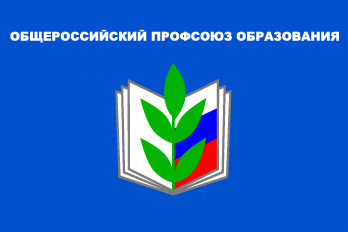 Многоцветный вариант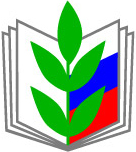 Одноцветный вариант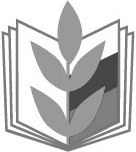 